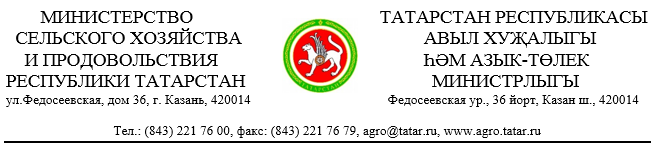 Главам муниципальных районов Республики Татарстан	Уважаемые коллеги!Министерство сельского хозяйства и продовольствия Республики Татарстан информирует Вас, что с 11.01.2020 еженедельно по субботам сельхозтоваропроизводители Республики Татарстан будут иметь возможность реализовывать свою продукцию на «шатровых» площадках г.Казани. Просим Вас в срок до 10.01.2020 направить списки сельхозтоваропроизводителей Вашего района, желающих реализовывать свою продукцию на данных площадках.Приложение: на 1 л. в 1 экз.Заместитель Премьер-министраРеспублики Татарстан – министр                                                       М.А.ЗяббаровА.В.Никитин(843) 221 76 23№ п/пАдреса шатровых площадок г.Казани1г. Казань, Кировский район, ул. Батыршина, 202г.Казань, пересечение улиц Беломорская и Гудованцева3г.Казань, улица Академика Лаврентьева, дом. 104г.Казань, ул. Юлиуса Фучика, 725г.Казань, ул. Закиева, 126г.Казань, ул. Дементьева, 77г.Казань, ул. Липатова, 7